Wo sind denn die Blätter hin – Recycling im Untergrund? * (M5a)Bringe die Abbildungen des Laubabbaus in die richtige Reihenfolge! Beginne mit dem abfallenden Laubblatt.Ordne den Abbildungen die richtige Beschreibung zu, indem du sie verbindest. 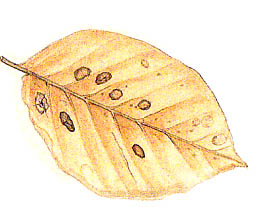 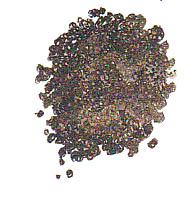 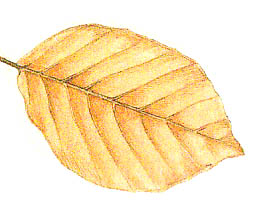 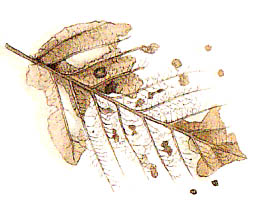 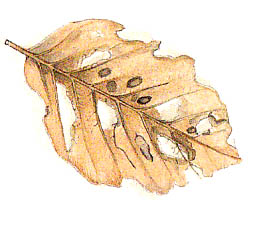 